	   	 Obec B a b í n, Babín 50, 029 52  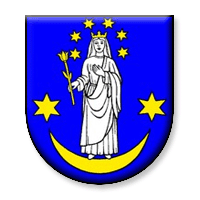 PRACOVNÁ POZÍCIA: Údržbár, mechanik, obsluha traktora s príslušenstvomPOČET VOĽNÝCH MIEST:  1KVALIFIKAČNÝ PREDPOKLAD VZDELANIA:Vodičský preukaz B, T (povinné)Vodičský preukaz C vítanýZákladné/učňovské/stredoškolské vzdelanieZnalosť práce s údržbou motorových vozidielZváračský preukaz vítanýMurárske zručnosti sú výhodouDobrý zdravotný stavBezúhonnosťKVALIFIKAČNÉ POŽIADAVKY:Manuálna zručnosťZodpovednosťFlexibilitaOchota pracovať nadčasĎalšie zručnosti vítanéORGANIZAČNÝ ÚTVAR:Obec Babín, Babín 50, 029 52 Hruštín, IČO: 314382, DIČ: 2020561598ZÁKLADNÁ PRACOVNÁ NÁPLŇ:Údržba verejných budov, miestnych komunikácií a verejných priestranstiev vo vlastníctve/nájme obce: Obecný úrad, kultúrny dom, verejné WC, Galéria, dom smútku a nádeje, skladové priestory TOMIMA, šatne OŠK BabínZimná a letná údržba miestnych komunikácií/ priestranstiev na traktorovej technikeÚdržba a vedenie traktora ZETOR PROXIMA 80 s príslušenstvom Jednoduchá obsluha prevádzkových zariadeníÚdržba a spravovanie domu smútku a nádeje a nového cintorínaZimná a letná údržba chodníkovÚdržba a výstavba rigolovÚdržba budov v majetku obcePomocné stavebné práceZber separovaného odpadu Prevádzanie žiakov cez priechod pre chodcovIné práce podľa pokynov starostu obcePRACOVNÉ PODMIENKY:     -     Pracovný pomer na dobu určitú, neskôr je možnosť zamestnania na dobu neurčitú      -     Nástup do zamestnania ihneď po výberovom konaní ZÁKLADNÁ ZLOŽKA MZDY (v hrubom):V zmysle zákona č. 552/2003 Z.z. o výkone práce vo verejnom záujme v znení neskorších predpisov, zákona č. 553/2003 Z.z. o odmeňovaní niektorých zamestnancov pri výkone práce vo verejnom záujme a o zmene a doplnení niektorých zákonov v znení neskorších predpisov a nariadenia vlády č. 296/2022 Z.z., ktorým sa ustanovujú zvýšené stupnice platových taríf zamestnancov pri výkone práce vo verejnom záujme.DORUČENIE ŽIADOSTI, POKYNY:Žiadosť musí obsahovať: žiadosť o prijatie do zamestnaniaštruktúrovaný životopismotivačný listsúhlas so spracovaním osobných údajov v zmysle Zákona č. 18/2018 Z.z. o ochrane osobných údajov a o zmene a doplnení niektorých zákonov Doručenie na podateľňu: Obec Babín, Babín 50, 029 52 HruštínNa obálku uviesť: POZOR NEOTVÁRAŤ- VÝBEROVÉ KONANIE!Termín doručenia žiadostí: najneskôr do 24.02.2023 do 14.00 hod.!  Uchádzači budú o svojom stave žiadosti riadne a včas informovaní !Bc. Martin Matys                                                                                                                              Starosta obce